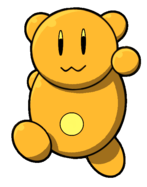 令和3年度国会請願署名協力のお願い令和 3年指定難病医療受給者証更新のお知らせ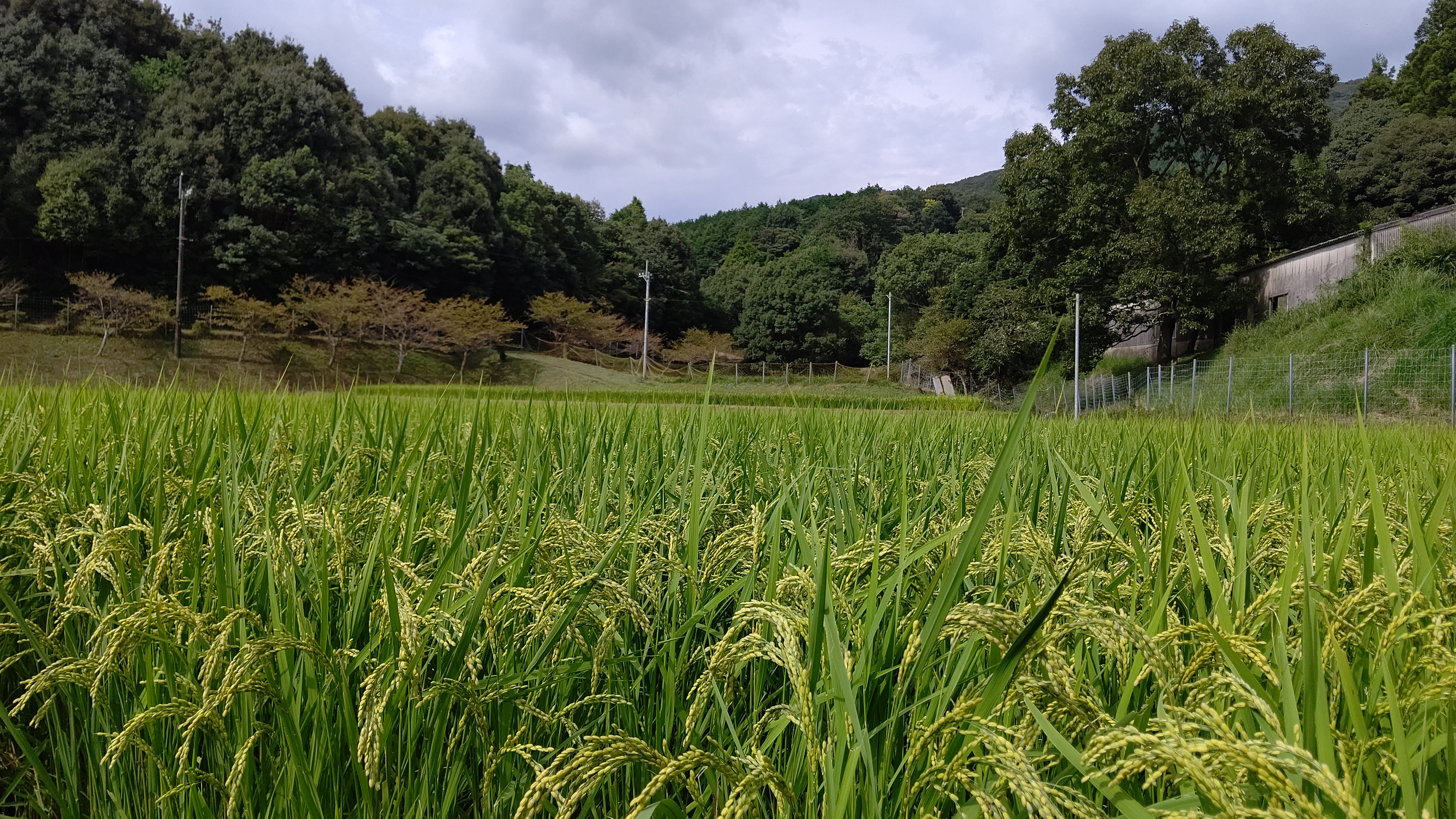 